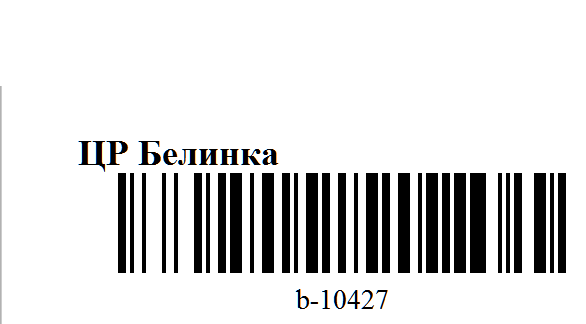 приложение №2
к агентскому договору №________
от ___ ________201__г. Распоряжение на отгрузку Грузаг. Нижний Новгород "___" _________ 201__г._____________________, именуемое в дальнейшем "Принципал", поручает, (ФИО) а __________________________, именуемое в дальнейшем "Агент", в лице директора __________________________________________, действующего на основании Устава, с другой стороны, принимает к исполнению по агентскому договору передать товар ___ ________ 201__ г. (дата раздачи) третьим лицам: Принципал ________________________ ( ____________________________ )№ п/пПолучательСумма (долг или постоплата)Подпись1agafya607 2sola.nata458 3Дарьюшка120 4Лелик811008 5Мама Ксении1193 6ната701687 7Ольга22832302 8Фиолетовая Кошка1751 ПОДИТОГ:ПОДИТОГ:9126